Registrační číslo projektu: CZ.1.07/1.1.38/02.0025Název projektu: Modernizace výuky na ZŠ Slušovice, Fryšták, Kašava a VelehradTento projekt je spolufinancován z Evropského sociálního fondu a státního rozpočtu České republiky.NÁZEV FY_057_Hustota_HustoměrAutor: Mgr. Helena OndrášováŠkola: Základní škola Fryšták, okres ZlínDigitální učební materiál (pracovní list) procvičuje a upevňuje učivo o hustotě, jejím měření a výpočty hustoty.Je určen pro předmět FYZIKA, 6. ročníkTento materiál vznikl jako doplňující materiál k učebnici: KOLÁŘOVÁ, R., BOHUNĚK, J. Fyzika pro 6. ročník základní školy. Praha: Nakladatelství Prometheus, spol. s. r. o., 2006. ISBN 80-7196-246-5.1. Popiš hustoměr: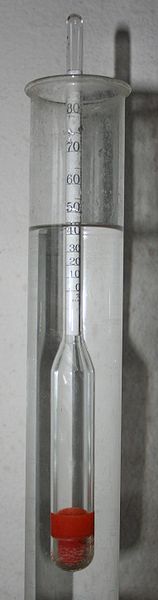                                                                          ………………………………………….………………………………………….………………………………………….							………………………………………….Aräometer.jpg. In: Wikipedia: the free encyclopedia [online]. San Francisco (CA): Wikimedia Foundation, 2001-, 6. 1. 2007, 09:49 [cit. 2013-01-11].Dostupné z: http://cs.wikipedia.org/wiki/Soubor:Ar%C3%A4ometer.jpg2. Vyber správnou odpověď:Na čem je založeno měření hustoměrem?Hustoměr vložíme do (kapaliny, písku), částečně se ponoří.Kvůli zátěži plave (ve vodorovné, svislé) poloze.Podle (teploty, hustoty) kapaliny plave více či méně ponořený.(Dno, hloubka, hladina) kapaliny ukáže na (stupnici, zátěži) hustoměru hodnotu (teploty, hustoty).3. Vylušti křížovku:1. Co určuje vodorovný směr2. Částice složená ze dvou a více atomů3. Měřidlo tíhy4. Jednotka síly5. Základní jednotka hmotnosti6. Částice složená z elektronů, protonů a neutronů7. Měřidlo teploty8. Základní jednotka délky4. Vyhledej chyby, oprav je a přepiš věty správně.                         (Zvýrazněná slova neměň)Hustotu pevných látek měříme teploměrem.Čím má kapalina větší hustotu, tím více se teploměr ponoří.Čím má kapalina menší hustotu, tím méně se teploměr ponoří.………………………………………………………………………………………………… ………………………………………………………………………………………………… ………………………………………………………………………………………………… 5. Vyber správnou odpověďKapalina je velmi hustá.Hustoměr plave (daleko od, blízko) hladiny kapaliny, protože vytlačí (malý, velký) objem kapaliny.Řešení:1. Popiš hustoměr:                                                                          skleněná trubicestupniceskleněná baňka							olověná zátěžAräometer.jpg. In: Wikipedia: the free encyclopedia [online]. San Francisco (CA): Wikimedia Foundation, 2001-, 6. 1. 2007, 09:49 [cit. 2013-01-11].Dostupné z: http://cs.wikipedia.org/wiki/Soubor:Ar%C3%A4ometer.jpg2. Vyber správnou odpověď:Na čem je založeno měření hustoměrem?Hustoměr vložíme do (kapaliny, písku), částečně se ponoří.Kvůli zátěži plave (ve vodorovné, svislé) poloze.Podle (teploty, hustoty) kapaliny plave více či méně ponořený.(Dno, hloubka, hladina) kapaliny ukáže na (stupnici, zátěži) hustoměru hodnotu (teploty, hustoty).3. Vylušti křížovku:Tajenka: HUSTOMĚR – měřidlo hustoty1. Co určuje vodorovný směr2. Částice složená ze dvou a více atomů3. Měřidlo tíhy4. Jednotka síly5. Základní jednotka hmotnosti6. Částice složená z elektronů, protonů a neutronů7. Měřidlo teploty8. Základní jednotka délky4. Vyhledej chyby, oprav je a přepiš věty správně.(Zvýrazněná slova neměň)Hustotu pevných látek měříme teploměrem.Čím má kapalina větší hustotu, tím více se teploměr ponoří.Čím má kapalina menší hustotu, tím méně se teploměr ponoří.Hustotu kapalných látek měříme hustoměrem.Čím má kapalina větší hustotu, tím méně se hustoměr ponoří.Čím má kapalina menší hustotu, tím více se hustoměr ponoří. 5. Vyber správnou odpověďKapalina je velmi hustá.Hustoměr plave (daleko od, blízko) hladiny kapaliny, protože vytlačí (malý, velký) objem kapaliny.Použité zdroje:KOLÁŘOVÁ, R., BOHUNĚK, J. Fyzika pro 6. ročník základní školy. Praha: Nakladatelství Prometheus, spol. s. r. o., 2006. ISBN 80-7196-246-5.ROSECKÁ, Z., MÍČEK, A. Fyzika učebnice pro 6. ročník. Brno: Tvořivá škola, 2008. ISBN 80-903397-7-4CHLUMSKÁ, H., ROSECKÁ, Z. Zápisník mladého fyzika 1. pracovní sešit pro činnostní výuku fyziky. Brno: Tvořivá škola, 2009. ISBN 80-903397-8-1CHAJDA, R. Fyzika v otázkách a odpovědích. Ottovo nakladatelství Praha 3, 2011. ISBN 978-80-7360-988-7123456781VODOVÁHA2MOLEKULA3SILOMĚR4NEWTON5KILOGRAM6ATOM7TEPLOMĚR8METR